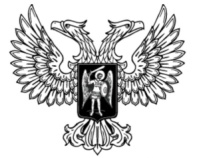 ДонецкАЯ НароднАЯ РеспубликАЗАКОНО ВНЕСЕНИИ ИЗМЕНЕНИЙ В НЕКОТОРЫЕ ЗАКОНЫ ДОНЕЦКОЙ НАРОДНОЙ РЕСПУБЛИКИ Принят Постановлением Народного Совета 21 декабря 2018 годаСтатья 1Внести в Закон Донецкой Народной Республики от 20 марта 2015 года 
№ 26-IНС «О судебном сборе» (опубликован на официальном сайте Народного Совета Донецкой Народной Республики 21 апреля 2015 года) следующие изменения:1)	в статье 3:а)	слова «, арбитражные суды» исключить;б)	слово «кассационных» заменить словами «апелляционных и кассационных»;2)	в статье 4:а)	часть 1 дополнить пунктом 131 следующего содержания:«131)	при подаче апелляционных жалоб на судебные решения, заявлений о пересмотре судебного решения по новым или вновь открывшимся обстоятельствам, на не вступившие в законную силу решения по спорам неимущественного характера – 50 процентов от ставки судебного сбора, подлежащей уплате при подаче искового заявления, а по спорам имущественного характера – 50 процентов от ставки, исчисленной исходя из оспариваемой суммы;»; б)	часть 1 дополнить пунктом 132 следующего содержания:«132)	при подаче в установленных законом случаях апелляционной жалобы на определение суда – 200 рублей;»;в)	пункт 14 части 1 после слов «судебного решения по» дополнить словами «новым или»; г)	в абзаце первом части 2 слова «в арбитражных судах» заменить словами «в судах общей юрисдикции»;д)	часть 2 дополнить пунктом 91 следующего содержания:«91)	при подаче апелляционной жалобы на судебное решение – 50 процентов размера ставки судебного сбора, подлежащей уплате при подаче искового или иного заявления;»;е)	часть 2 дополнить пунктом 92 следующего содержания:«92)	при подаче в установленных законом случаях апелляционной жалобы на определение суда – 300 рублей;»;ж)	часть 2 дополнить пунктом 171 следующего содержания:«171)	при подаче апелляционной жалобы на судебные решения по делу о банкротстве – 500 рублей;»;3)	в статье 5:а)	в пункте 16 части 1 слова «Министерство юстиции Донецкой Народной Республики» заменить словами «республиканский орган исполнительной власти, реализующий государственную политику в сфере юстиции,»;б)	в пункте 13 части 2 слово «(досудебного)» исключить;в)	пункт 22 части 2 дополнить словами «Донецкой Народной Республики»;г)	в пункте 24 части 2 слова «Министерства государственной безопасности Донецкой Народной Республики» заменить словами «республиканского органа исполнительной власти, реализующего государственную политику в сфере государственной безопасности», слова «Министерства внутренних дел Донецкой Народной Республики» заменить словами «республиканского органа исполнительной власти, реализующего государственную политику в сфере внутренних дел»;4)	в части 3 статьи 6 слова «первой этой» заменить словами 
«1 настоящей».Статья 2Внести в Закон Донецкой Народной Республики от 31 августа 2018 года № 241-IHC «О судебной системе Донецкой Народной Республики» (опубликован на официальном сайте Народного Совета Донецкой Народной Республики 10 сентября 2018 года) следующие изменения:1) часть 2 статьи 24 после слов «Совет судей Донецкой Народной Республики» дополнить словами «, Экзаменационную комиссию по приему квалификационного экзамена на должность судьи Донецкой Народной Республики»;2)	в статье 26:а)	в части 1 слова «и входящие в его систему органы организационно обеспечивают» заменить словами «организационно обеспечивает», слово «предоставляют» заменить словом «предоставляет»;б)	в части 5 слова «и входящих в его систему органов» исключить;3)	заключительные и переходные положения:а)	дополнить частью 13 следующего содержания:«13.	Статья 24, часть 5 статьи 28 настоящего Закона вступают в силу с момента вступления в силу закона Донецкой Народной Республики об органах судейского сообщества.Положения частей 3, 4 статьи 28 настоящего Закона в части полномочий Совета судей Донецкой Народной Республики вступают в силу с момента вступления в силу закона Донецкой Народной Республики об органах судейского сообщества.»;б)	дополнить частью 14 следующего содержания:«14.	Положения части 1 статьи 25 настоящего Закона в части обеспечения деятельности Верховного Суда Донецкой Народной Республики вступают в силу с момента вступления в силу закона Донецкой Народной Республики о Верховном Суде Донецкой Народной Республики.До вступления в силу закона, указанного в абзаце первом настоящей части, обеспечение деятельности Верховного Суда Донецкой Народной Республики осуществляется Судебным департаментом при Верховном Суде Донецкой Народной Республики.»;в)	дополнить частью 15 следующего содержания:«15.	Статья 26 настоящего Закона вступает в силу с 1 апреля 2019 года.».Статья 3Внести в Закон Донецкой Народной Республики от 31 августа 2018 года № 242-IHC «О статусе судей» (опубликован на официальном сайте Народного Совета Донецкой Народной Республики 10 сентября 2018 года) следующие изменения:1)	статью 28:а)	дополнить частью 4 следующего содержания:«4.	На судей Донецкой Народной Республики, которые подвергались (подвергаются) уголовному преследованию либо были осуждены на территории Украины в связи с осуществлением своей профессиональной деятельности в Донецкой Народной Республике, не распространяются требования пункта 2 части 1 статьи 4 и пункта 2 части 1 статьи 18 настоящего Закона.»;б)	дополнить частью 5 следующего содержания:«5.	Положения статьи 5 настоящего Закона в части полномочий Совета судей Донецкой Народной Республики вступают в силу с момента вступления в силу закона Донецкой Народной Республики об органах судейского сообщества. До вступления в силу указанных положений статьи 5 настоящего Закона перечень заболеваний, препятствующих назначению на должность судьи, утверждается Верховным Судом Донецкой Народной Республики на основании представления республиканского органа исполнительной власти, реализующего государственную политику в сфере здравоохранения.»;в)	дополнить частью 6 следующего содержания:«6.	Часть 4 статьи 6, пункт 2 части 1 статьи 9, абзац второй части 9 
статьи 22 настоящего Закона вступают в силу с момента вступления в силу закона Донецкой Народной Республики об органах судейского сообщества.»;г)	дополнить частью 7 следующего содержания:«7.	Положения частей 1, 3–16, 21 статьи 22 настоящего Закона вступают в силу с момента образования Конституционного Суда Донецкой Народной Республики и установления Главой Донецкой Народной Республики размера должностного оклада Председателя Конституционного Суда Донецкой Народной Республики.До вступления в силу положений части 1, 3–16, 21 статьи 22 настоящего Закона денежное содержание судей Донецкой Народной Республики устанавливается Главой Донецкой Народной Республики.Положения частей 17, 20 статьи 22 настоящего Закона вступают в силу с момента принятия закона о Республиканском бюджете Донецкой Народной Республики.»;д)	дополнить частью 8 следующего содержания:«8.	Положения части 1 статьи 17 настоящего Закона в части полномочий Республиканского съезда судей вступают в силу с момента вступления в силу закона Донецкой Народной Республики об органах судейского сообщества. До вступления в силу указанных положений части 1 статьи 17 настоящего Закона Кодекс судейской этики утверждается Председателем Верховного Суда Донецкой Народной Республики.»;е)	дополнить частью 9 следующего содержания:«9.	Глава Донецкой Народной Республики до вступления в силу закона Донецкой Народной Республики об органах судейского сообщества создает Временную квалификационную коллегию Донецкой Народной Республики и Временную экзаменационную комиссию по приему квалификационного экзамена на должность судьи Донецкой Народной Республики, для решения вопросов, возложенных настоящим Законом и Законом Донецкой Народной Республики от 31 августа 2018 года № 241-IHC «О судебной системе Донецкой Народной Республики» на Квалификационную коллегию судей Донецкой Народной Республики и Экзаменационную комиссию по приему квалификационного экзамена на должность судьи Донецкой Народной Республики».До вступления в силу закона Донецкой Народной Республики об органах судейского сообщества порядок осуществления деятельности, состав и полномочия Временной квалификационной коллегии судей Донецкой Народной Республики и Временной экзаменационной комиссии по приему квалификационного экзамена на должность судьи Донецкой Народной Республики утверждаются Главой Донецкой Народной Республики.»;2)	в приложении 3:а)	строку 1.3 изложить в следующей редакции:б)	строку 1.4 изложить в следующей редакции:в)	дополнить строкой 1.41 следующего содержания:Статья 4Пункты 1 и 2 статьи 1 настоящего Закона вступают в силу с
1 января 2019 года.Глава Донецкой Народной Республики					Д.В. Пушилинг. Донецк21 декабря 2018 года№ 07-IIНС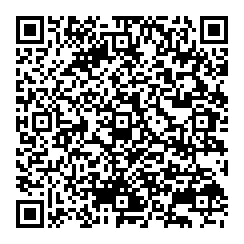 1.3Заместитель Председателя Верховного Суда – глава палаты927,41.4Председатель Апелляционной палаты Верховного Суда 906,91.41Заместитель председателя Апелляционной палаты Верховного Суда 876,9